В соответствии с Федеральным законом от 06.10.2003 №131-ФЗ «Об общих принципах организации местного самоуправления в Российской Федераций», Уставом Ужурского муниципального района, в целях исполнения рекомендаций Правительства Красноярского края и совершенствования структуры администрации района Ужурский районный Совет депутатов РЕШИЛ:	1. Утвердить структуру администрации Ужурского района, согласно приложению.	2. Решение Ужурского районного Совета депутатов от 24.09.2019 №38-282р «О структуре администрации Ужурского района» признать утратившим силу.	3. Решение вступает в силу со дня, следующего за днем официального опубликования в газете «Сибирский хлебороб».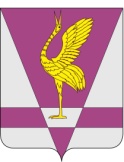 КРАСНОЯРСКИЙ КРАЙУЖУРСКИЙ РАЙОННЫЙ СОВЕТДЕПУТАТОВРЕШЕНИЕКРАСНОЯРСКИЙ КРАЙУЖУРСКИЙ РАЙОННЫЙ СОВЕТДЕПУТАТОВРЕШЕНИЕКРАСНОЯРСКИЙ КРАЙУЖУРСКИЙ РАЙОННЫЙ СОВЕТДЕПУТАТОВРЕШЕНИЕ00.03.2022г. Ужур№ 0-00р  О структуре администрации Ужурского районаО структуре администрации Ужурского районаО структуре администрации Ужурского районаЗаместитель председателя Ужурского районного Совета депутатов__________________(Рудкова О.Ю.)Глава Ужурского района _________________(Зарецкий К.Н.)